О внесении изменений в постановление № 53 от 25.07.2018 «Об утверждении административного регламента администрации  Эльбарусовского сельского поселения Мариинско-Посадского района Чувашской Республики по предоставлению муниципальной услуги «Предоставление земельных участков, находящихся в муниципальной собственности, на торгах»1.В абзац 5 раздела 6 административного регламента внести следующие измененияа) пункт 1 изложить в следующей редакции:  1) нарушение срока регистрации запроса о предоставлении государственной или муниципальной услуги;б) пункт 2 изложить в следующей редакции:  2)  нарушение срока предоставления государственной или муниципальной услуги;в) пункт 5 изложить в следующей редакции:  5) отказ  в предоставлении государственной или муниципальной услуги, если основания отказа не предусмотрены федеральными законами и принятыми в соответствии с ними иными нормативными правовыми актами Российской Федерации, законами и иными нормативными правовыми актами субъектов Российской Федерации, муниципальными правовыми актами;г) пункт 7 изложить в следующей редакции:  7) отказ органа, предоставляющего государственную услугу, органа, предоставляющего муниципальную услугу, должностного лица органа, предоставляющего государственную услугу, или органа, предоставляющего муниципальную услугу в исправлении допущенных ими опечаток и ошибок в выданных в результате предоставления государственной или муниципальной услуги документах либо нарушение установленного срока таких исправлений;д) дополнить пунктом 8 следующего содержания: 8) нарушение срока или порядка выдачи документов по результатам предоставления государственной или муниципальной услуги;ж) дополнить пунктом 9 следующего содержания:  9) приостановление предоставления государственной или муниципальной услуги, если основания приостановления не предусмотрены федеральными законами и принятыми в соответствии с ними иными нормативными правовыми актами Российской Федерации, законами и иными нормативными правовыми актами субъектов Российской Федерации, муниципальными правовыми актами.2. Опубликовать данное постановление в муниципальной газете «Посадский вестник»3. Контроль за исполнением настоящего постановления оставляю за собой.Глава Эльбарусовского сельского поселения                                        О.В.Геронтьева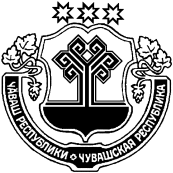 